 Sec 51+52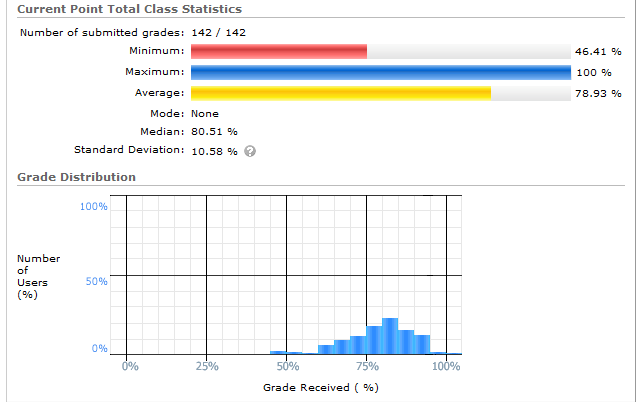  Sec 53+54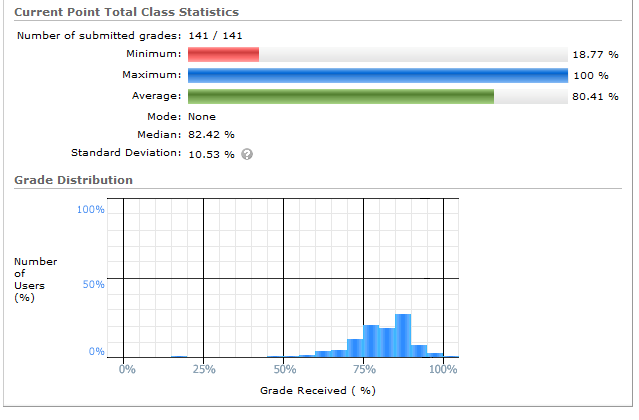 